КАК РАЗВИВАЛАСЬ АНТРОПОМОРФНАЯ РОБОТОТЕХНИКА?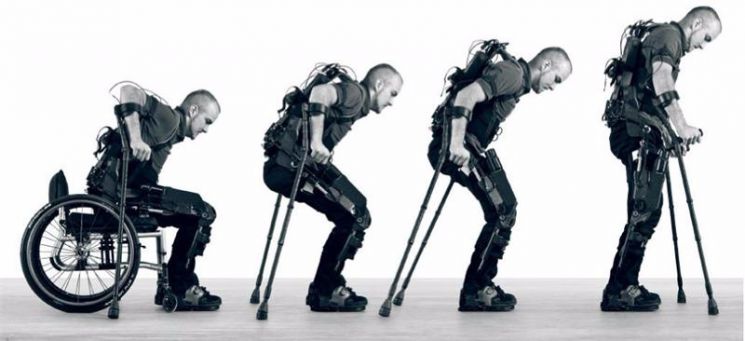 Об антропоморфной робототехнике заговорили в то же время, когда начали развиваться активные экзоскелеты. Первый из них появился в 1969 году на территории института им. Михаила Пупина в Белграде, а проектом руководил Миомир Вукобратович, исследователь и ученый, специалист по биомеханике и робототехнике из Югославии.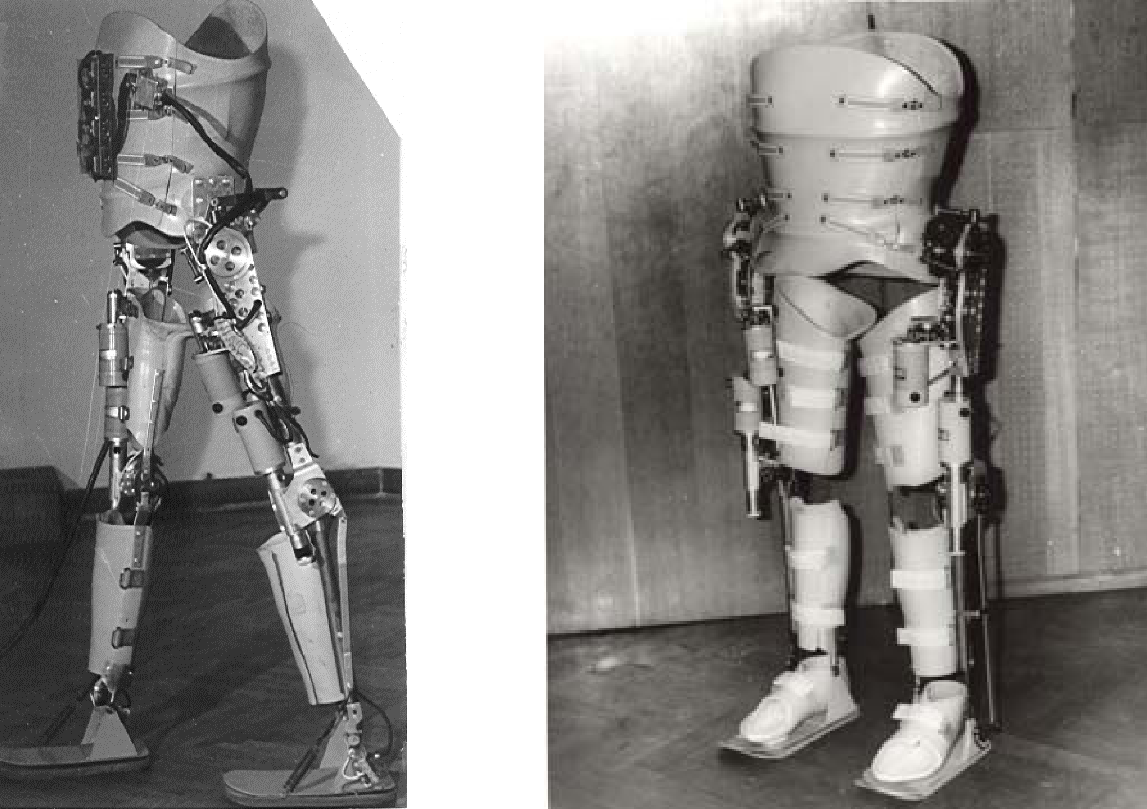 После успеха первого эксперимента он продолжил свои исследования в НИИ механики МГУ имени М. В. Ломоносова, а также в Центральном государственном институте ортопедии и травматологии (ЦИТО).В 1974 году был построен и протестирован новый экзоскелет — с электромеханическим  двигателем. Его создавали с целью оценки и дальнейшего развития электромеханических двигателей ортопедических устройств. Это первый в мире образец активного экзоскелета, который задействует электрический двигатель как силовой привод. Данная разработка стала прадедом антропоморфной  робототехники, получившей широкое распространение в наши дни. Движение робота происходит за счет электромотора, а также были задействованы силовые приводы.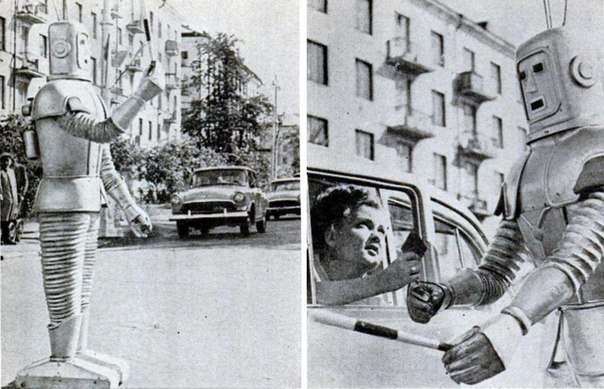 
Следующее важное событие произошло в 1984 году в лаборатории Икира Като. Здесь разработали 3D-модель шагающего на двух ногах робота, также ученые провели проверку его силовых приводов. Профессор Като и его коллеги-ученые стали первыми, кто в 1986 году реализовал динамическую походку ДШР с уравновешиванием туловища в роботе WL-12.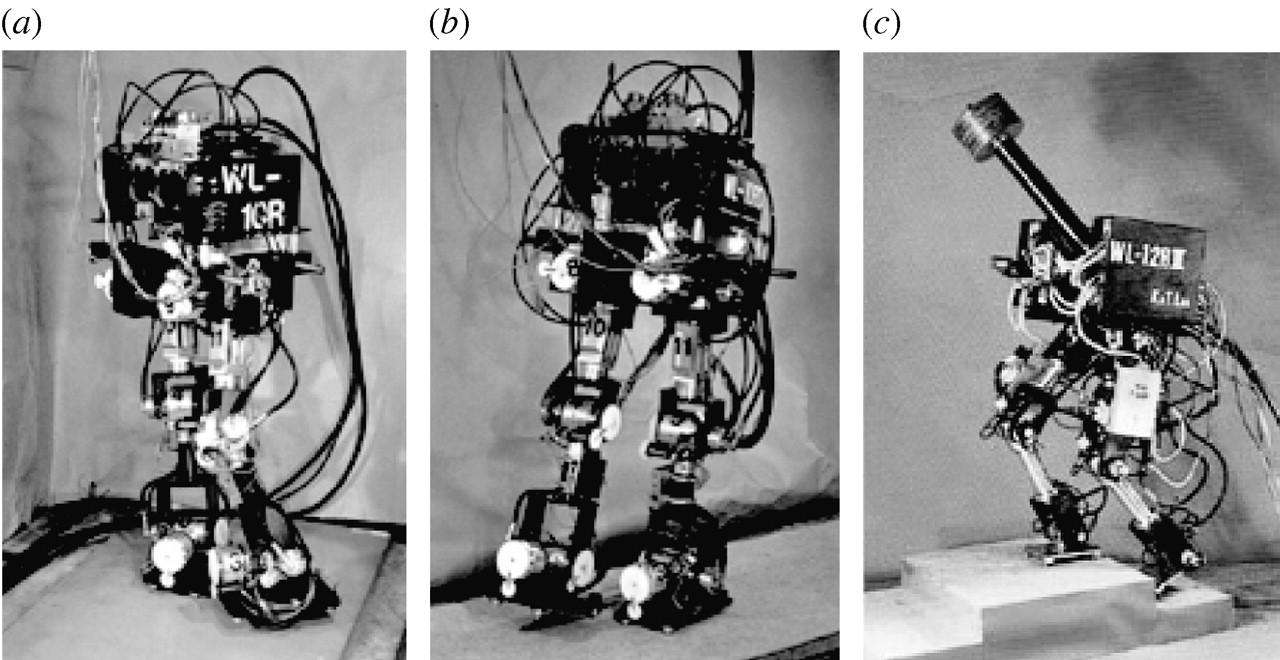 Ученые ставили перед собой задачу сделать так, чтобы у ДШР была возможность самостоятельной адаптации собственной походки к неровной поверхности. Также он должен был уметь уклониться от каких-либо препятствий. Эта группа ученых в конечном итоге смогла  представить конструкцию корпуса робота, который может стабилизировать свою походку, делая шаги по 30 см за 2,6 секунды каждый.В этом случае был задействован алгоритм, способный генерировать временную траекторию движения верхне й части корпуса робота, если последнему представлена возможность свободного выбора траектории для движения нижних конечностей и ТНМ.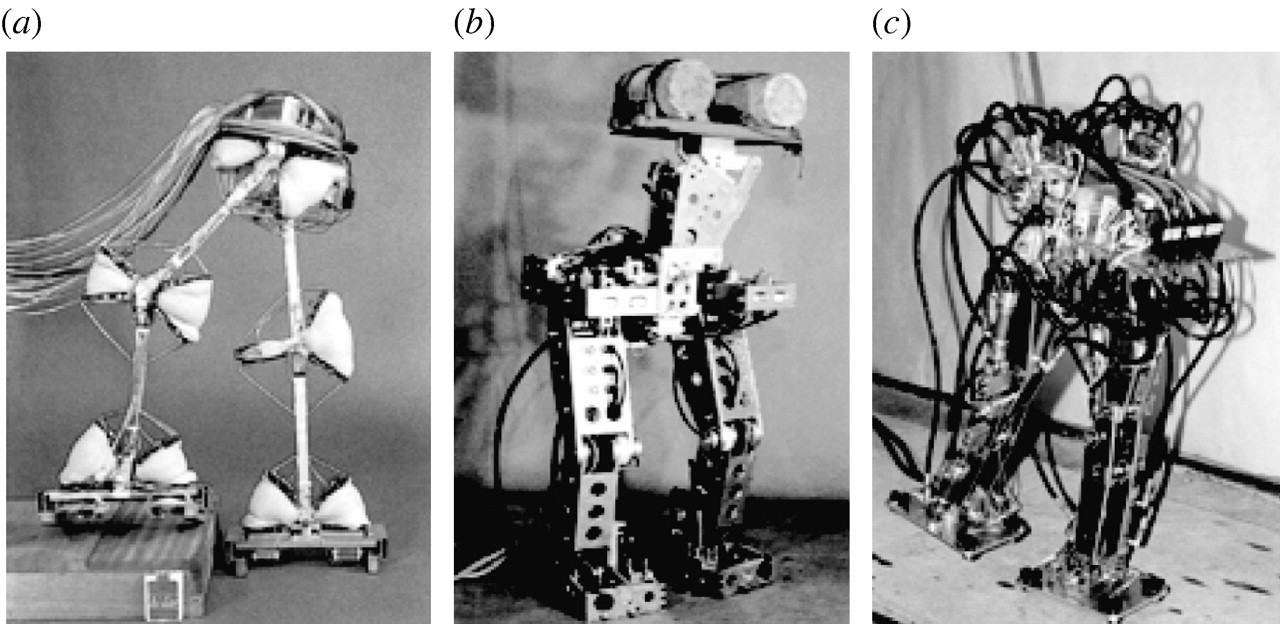 Но у WL-12 также был серьезный недостаток, а именно непривлекательный внешний вид и очень небольшое сходство с человеческим обликом.Метод «точек нулевого момента» также был задействован учеными из Исследовательского центра Вако, Honda R&D Co. Ltd. (Wako Research Center), которые в 1986-м познакомили общественность с антропоморфным роботом HONDA. С 1986-го по 2000 год было выпущено несколько линеек этой машины, пока не появилась самая современная из них — ASIMO.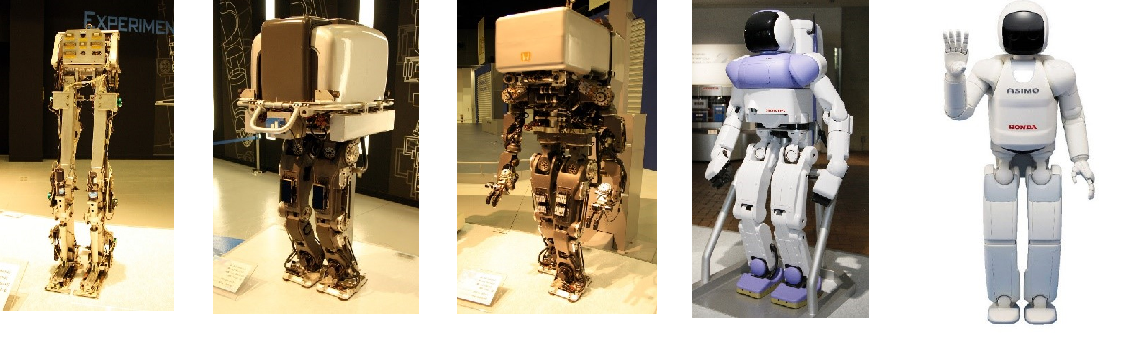 В последнее время интерес к экзоскелетам существенно увеличился. Первоначально они послужили толчком к проведению исследований, связанных со статистическим и динамическим равновесием  ДШР. 
 Особо успешным получился проект ExoAtlet. Его команда с 2013 года разрабатывает медицинскую версию экзоскелета, предназначенную для инвалидов, имеющих нарушения локомоторных функций нижних конечностей.За счет алгоритмов управления в авторежиме пациент может передвигаться, максимально повторяя естественный процесс человеческой ходьбы.Это существенно ускоряет процесс восстановления двигательной и нервной активности. Сегодня в арсенале компании ExoAtlet имеется вторая версия действующего прототипа экзоскелета, который используется в реабилитационных целях.Наибольшего успеха в отрасли в наши дни достигла компания НПО «Андроидная техника», которая одновременно является молополистом отечественного рынка. На мировом рынке ее знают как успешную и конкурентоспособную, одновременно ведущую деятельность, связанную с наукой и исследованиями, проведением опытов и созданием конструкций. Также в компании воплощают инновационные решения, производят и непрерывно совершенствуют линейку антропоморфных машин AR-600.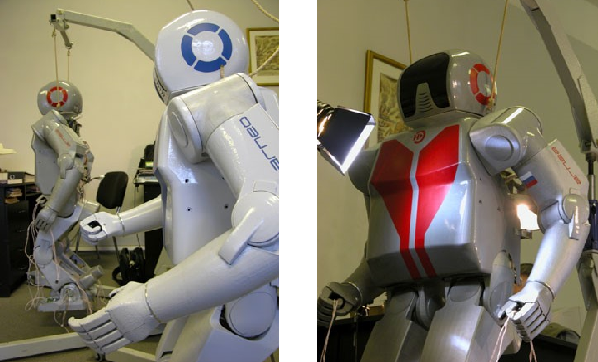 В начале этого века в компании «Новая Эра» пытались создать первого антропоморфного ДШР по имени ARNEO, но эту попытку нельзя назвать успешной.Одним из решений, которое предложили в «Новой Эре», является применение вентильных бесконтактных электромоторов с постоянным током, мощность которого составляет 60 Вт. Они изготавливались силами специалистов компании, для них были свойственны удельные характеристики, которые позволяют развить огромную мощность при максимальной нагрузке на конечности ДШР.
Источник: https://robo-hunter.com/news/kak-razvivalas-antropomorfnaya-robototehnika © robo-hunter.com